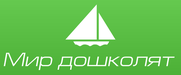 СМИ «Мир дошколят» 
Свидетельство о регистрации СМИ -  
ЭЛ № ФС 77 - 64407 от 31.12.2015г.  
 сайт http://mirdoshkolyat.ru,  тел. +7-980-375-08-96Флешмоб в поддержку наших Олимпийцев #ПЕСНИЧЕМПИОНОВЗаявкаОргвзнос равен 100 рублям за ОДНУ работу одного автора. Если 2 и более участников – то оплата по 50 руб. за каждого – можно одним чеком (то есть – 100 р. – взнос за работу, + (количество участников х 50 руб.)Сертификаты в этом случае будут выписываться каждому участнику.И в этом случае не забудьте прописать в заявке ВСЕХ участников! Способы оплаты:Перевод на банковскую карту: 2202 2011 4770 8248 через кассу Сбербанка. Или с карты на карту Тинькофф-карта – 5536 9138 5001 4297КАК принять участие в ФЛЕШМОБЕ: Выбрать мелодию, придумать – как вы будете представлять песню, снять видео ролик.Заполнить заявку, видео ЗАЛИТЬ НА ХОСТИНГ youtube и под видео указать хэштег #ВЕРИМВРОССИЮ или #ПЕСНИЧЕМПИОНОВВ заявке указать ССЫЛКУ на видео! (видео должно быть открыто для просмотра, иначе мы не сможем его разместить на странице флешмоба!)Оплатить участие во флешмобе (100 руб. – одна работа) способы оплаты – В ЗАЯВКЕ.Заявку и скрин оплаты прислать в одном письме на почту портала – mirdoshkolyat@yandex.ruЗатем ваше видео будет размещено на странице флешмоба на портале, а участники флешмоба получат сертификат участника, который смогут скачать самостоятельно в таблице участников. ВНИМАНИЕ! ОДИН материал, одно видео – ОДИН сертификат.Если нужны индивидуальные сертификаты – оплата каждого сертификата – 50 руб., оплата может быть одной суммой, способ оплаты есть в заявке. Индивидуальные сертификаты высылаются на электронную почту, указанную в заявке в течение 3-5 дней после размещения на портале.В течение двух дней Ваш материал будет размещен на портале «Мир дошколят» НА СТРАНИЦЕ ФЛЕШМОБА, и в группах портала в соцсетях, а вы отслеживаете свое участие в ТАБЛИЦЕ УЧАСТНИКОВ, которые размещены на странице ФЛЕШМОБА– https://mirdoshkolyat.ru/novosti/pesni-chempionov-stranica-uchastnikov-fleshmoba В этой же таблице Вы сможете скачать сертификаты участников.Пожалуйста, отслеживайте участие и сертификаты самостоятельно.Данные для заполнения Поля для заполнения данных 1 ДАННЫЕ ребенка, детского коллектива2. Возраст ребенка и возрастная группа. 3. КРАТКОЕ название ДОО, населенный пункт Так, как необходимо написать в дипломе6. Название работы6. Фамилия, имя, отчество и должность педагога, подготовившего участника.7.Электронный адрес для связи